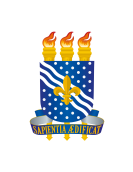 UNIVERSIDADE FEDERAL DA PARAÍBACENTRO DE CIÊNCIAS XXXXXXXXXXXXXXXXCOORDENAÇÃO DO CURSO  XXXXXXXXXXXXXXXREGIME DE EXERCÍCIOS DOMICILIARES REQUERIMENTO Senhor (a) Coordenador(a), Eu,_______________________________________________________________, aluno(a) regularmente matriculado(a) no Curso de XXXXXXXXXXXXXXX matrícula nº. ______________, e-mail ___________________telefone____________, venho requerer, a partir desta data, o REGIME DE EXERCÍCIOS DOMICILIARES para o componente curricular abaixo relacionado, conforme previsto no art. 221 da Resolução nº. 16/2015 do CONSEPE/UFPB. Código:________ Componente Curricular _____________________________Professor:_______________________________________________________A compensação de ausência das aulas aplica-se pelo motivo: (  ) aluna gestante (durante 90 (noventa) dias, a partir do 8º (oitavo) mês de gestação, desde que comprovado por atestado médico); (  ) aluna adotante (durante 90 (noventa) dias, a partir da data da guarda, desde que comprovada por decisão judicial); (  ) estudante portador de afecção que gera incapacidade física relativa, incompatível com a frequência aos trabalhos escolares, desde que se verifique a conservação das condições intelectuais e emocionais necessárias para o prosseguimento da atividade escolar em novos moldes; (  ) participante de congresso científico, de âmbito regional, nacional e internacional; ( ) participante de competições artísticas ou desportivas, de âmbito regional, nacional e internacional, desde que registrado como participante oficial. Nestes termos, Peço deferimento.João Pessoa, ___ de _________________ de 20___________________________________________________________________Assinatura do(a) Requerente